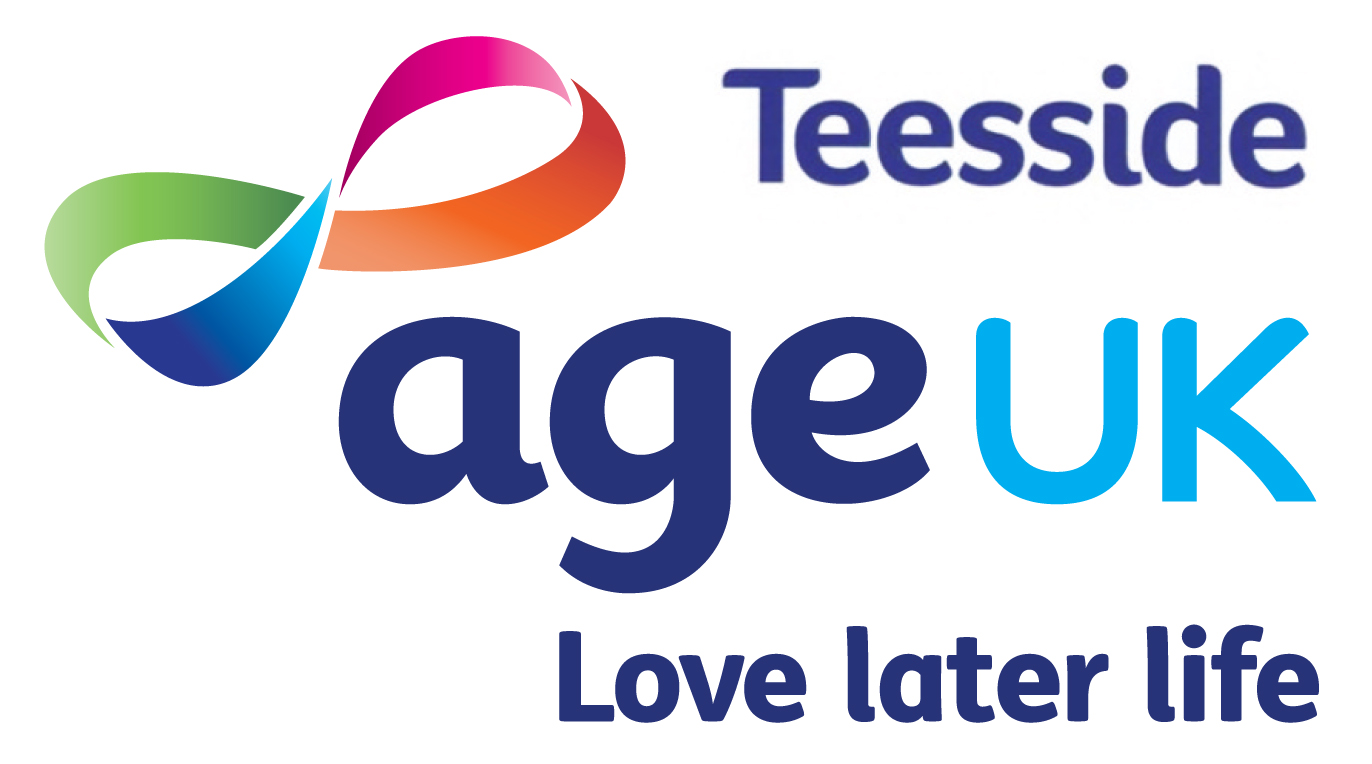 	   	Dementia Peer Support Delivery Partner                                Application Form If you need help completing this form call Anne on 01642 805500Please include your most recent Annual Accounts and a copy of your most recent bank statement with your application form. Please tick to confirm that your group/organisation has the following:Public/Employers Liability InsuranceSafeguarding policyHealth and Safety PolicyEquality and Diversity policyRisk AssessmentsLone Working PolicyDeclarationI confirm that the statements contained in this application are correctAge UK Teesside reserves the right to withdraw or recover any grant aid awarded in the event of non-compliance with the terms and conditions of the grant aid. All applications must be signed and dated.Signature                                                                               Date All funding applications must be returned to: anne.sykes@ageukteesside.org.uk or alternatively by post to Anne Sykes, Age UK Teesside, The Dorothy Rose Suites, The TAD Centre, Ormesby Road, Middlesbrough, TS3 7SF.Your informationYour informationYour informationArea of application (Stockton-on-Tees, Darlington, Hartlepool, Redcar and Cleveland and/or Middlebrough). Please note a separate application must be completed for each area of delivery.Name of OrganisationYour nameYour address, telephone number and email addressPlease outline your proposed service delivery model.Please evidence your organisations experience of working with people living with dementia and their carers.Please outline your experience of working with volunteers, including your recruitment processes, supervision and monitoring and current capacity to deliver additional projects. Please detail your Safeguarding arrangements.How much money do you need?What will you spend it onCostHow much money do you need?How much money do you need?How much money do you need?How much money do you need?How much money do you need?How much money do you need?How much money do you need?Total£How much money do you need?Amount requested from us£How much money do you need?If the amount requested is lower than the total project cost detail how the balance is being met